 Board of Examiners forSpeech-Language Pathology and AudiologyBoard MembersDr. Michael J. Zagarella, Au.D., CCC-A,  PresidentVickie Pullins, M.A., CCC-SLP, SecretaryDr. Vernon N. Mullins, Au.D, CCC-AErin Leigh-Ann Browning, M.A., CCC-SLPJoe E. Richards, M.A., Citizen Member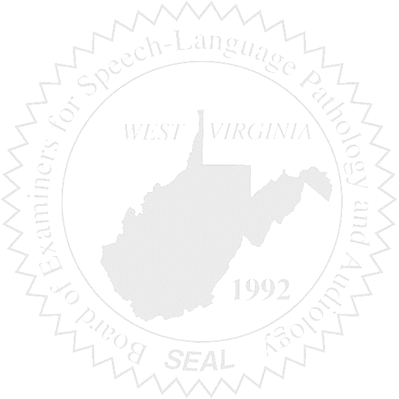 BOARD MEETINGJanuary 6, 20165:30 PMBoard Office via Video Conference Call99 Edmiston WaySuite 214Buckhannon, WV  26201Call to OrderApproval of Minutes – November 18, 2015Financial Report including Purchasing Card expenditures, etc.ComplaintsRonnie Warrington Legal Issue update#43  CF without a license 08/2014 – 07/19/2015#44  Supervisor of above CF5.  Old BusinessElissa Lindsay Appeal Update – Greg Foster, Atty.Jurisprudence Exam stats 6.  New BusinessMeeting Date for FebruaryOther New Business